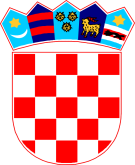 REPUBLIKA HRVATSKA   ZADARSKA ŽUPANIJA   OPĆINA PRIVLAKA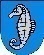            Ivana Pavla II, 46          23233 PRIVLAKAKLASA: 021-05/19-01/06URBROJ:2198/28-02-19-2Privlaka, 3. rujna 2019.g. Temeljem članka 391. Zakona o vlasništvu i drugim stvarnim pravima („ Narodne novine“, broj 91/96, 68/98,137/99, 22/00, 73/00, 114/01, 79/06, 141/06, 146/08, 38/09, 153/09, 143/12 i 152/14), članka 8. Odluke o uvjetima, načinu i postupku gospodarenja nekretninama u vlasništvu Općine Privlaka ( „Službeni glasnik Zadarske županije“ broj 19/13), članka 46. Statuta Općine Privlaka ( „Službeni glasnik Zadarske županije“ broj 05/18) i Odluke o prodaji nekretnine ( „Službeni glasnik Zadarske županije“ broj 15/19) Općinski načelnik Općine Privlaka raspisujeJAVNI NATJEČAJza prodaju nekretnine u vlasništvu Općine Privlaka1. Predmet javnog natječaja je prodaja suvlasničkog 572/1776 dijela nekretnine oznake čest. zem. 3712, Velika glavica, u naravi dvorište površine 1565 m², gospodarska zgrada površine 15 m² i stambena zgrada površine 196 m², sveukupne površine 1776 m², upisane u zk.ul. 5214, k.o. Privlaka, s početnom cijenom od 33.631,65 EUR , sve plativo u kunama po srednjem tečaju HNB-a na dan uplate.Početna cijena određena je sukladno procjembenom elaboratu 05-06/2019, izrađenom po stalnom sudskom vještaku za graditeljstvo i procjene nekretnina Dražen Knežević, struč.spec.ing.aedif. Suvlasnički dio nekretnine koja je predmet prodaje na ovom javnom natječaju je građevinsko zemljište na adresi Ante Starčevića k.br. 8.2. Pravo sudjelovanja u javnom natječaju imaju sve fizičke i pravne osobe koje prema važećim propisima Republike Hrvatske mogu biti vlasnici nekretnina na području Republike Hrvatske i koji su uplatili jamčevinu u iznosu od 10 % početne cijene nekretnine, i to na žiro račun Općine Privlaka  IBAN HR5423900011857400004,  s pozivom na broj HR68 7757 -  OIB uplatitelja, s naznakom „natječaj za prodaju nekretnina“.Ponuditelju koji uspije u natječaju, jamčevina se uračunava u početnu cijenu.Ponuditeljima koji nisu uspjeli u postupku natječaja jamčevina će se vratiti u roku od osam (8) dana od okončanja postupka natječaja.Ponuditelj koji uspije u natječaju i naknadno odustane od zaključenja ugovora, nema pravo na povrat jamčevine.  3. U cijenu nekretnine nisu uračunata porezna davanja koja plaća kupac.4. Ponude ponuditelja koji imaju neplaćene dospjele dugove prema Općini Privlaka neće se razmatrati.5.  Uz pisanu ponudu u kojoj je potrebno navesti ime i prezime, adresu prebivališta odnosno sjedišta i OIB ponuditelja te ponuđeni iznos kupoprodajne cijene obvezno je dostaviti slijedeću dokumentaciju:- preslik osobne iskaznice za fizičku osobu / rješenje o upisu u trgovački registar za   pravnu osobu- dokaz o uplaćenoj jamčevini,- potvrdu Općine Privlaka da ponuditelj nema neplaćenih dospjelih obveza prema Općini Privlaka- podatak o broju tekućeg ili žiro-računa za povrat jamčevine sudionicima čije ponude ne budu prihvaćene ili u slučaju poništenja natječaja.6. Općina Privlaka će s najpovoljnijim ponuditeljem sklopiti Ugovor o kupoprodaji predmetne nekretnine. Općina Privlaka i najpovoljniji ponuditelj sklopiti će Ugovor o kupoprodaji nekretnine najkasnije u roku od 15 dana od dana donošenja Odluke o izboru najpovoljnijeg ponuditelja. Izabrani ponuditelj dužan je uplatiti kupoprodajnu cijenu jednokratno u roku od 15 dana od dana zaključenja kupoprodajnog ugovora. Općina Privlaka odobrava mogućnost obročnog plaćanja kupoprodajne cijene. Ukoliko ponuditelj namjerava isplatiti kupoprodajnu cijenu obročno, dužan je to navesti u ponudi, a obročno plaćanje može se odobriti do najviše 5 godišnjih obroka. U slučaju obročnog plaćanja kupoprodajne cijene uknjižba prava vlasništva dozvolit će se po konačnoj uplati ukupne kupoprodajne cijene, o čemu će prodavatelj sastaviti tabularnu ispravu podobnu za uknjižbu prava vlasništva na ime kupca.7. Rok za dostavljanje ponuda iznosi osam (8) dana od dana objave javnog natječaja.Ponude se dostavljaju poštom preporučeno ili osobno u pisarnicu Općine Privlaka, u zatvorenoj omotnici na adresu:OPĆINA PRIVLAKAIvana Pavla II 46, 23233 Privlakas naznakom  „Ponuda za natječaj“ - NE OTVARAJ!8. Javno otvaranje ponuda provesti će se 17. rujna 2019.g. u općinskoj vijećnici Općine Privlaka u 12,00 sati.9. Načelnik Općine Privlaka zadržava pravo da predmetni Javni natječaj poništi bez posebnog obrazloženja. OPĆINA PRIVLAKANAČELNIKGašpar Begonja, dipl.ing.